Publicado en Paracuellos del Jarama el 22/11/2023 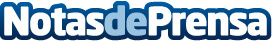 La psicóloga Silvia Álava ofrece a las familias del Colegio Miramadrid pautas para fomentar el bienestar emocional de sus hijosEl Colegio Miramadrid organizó el pasado viernes una conferencia titulada con la reconocida psicóloga Silvia Álava para ofrecer pautas que ayuden a las familias a fomentar el bienestar emocional de sus hijosDatos de contacto:Ana Verónica GarcíaComunicación Colegio Miramadrid624623529Nota de prensa publicada en: https://www.notasdeprensa.es/la-psicologa-silvia-alava-ofrece-a-las Categorias: Nacional Educación Sociedad Madrid Infantil Psicología http://www.notasdeprensa.es